О СВЕТОВОЗВРАЩАЮЩИХ ЭЛЕМЕНТАХСветовозвращающие элементы (световозвращатели) – это элементы, изготовленные из специальных материалов, обладающих способностью возвращать луч света обратно к источнику. Видео о световозвращающих элементах можно посмотреть здесь http://www.gibdd.ru/mens/peshekhodam/reflector/ ПРЕДНАЗНАЧЕНИЕ СВЕТОВОЗВРАЩАЮЩИХ ЭЛЕМЕНТОВПо статистике наезд на пешехода – один из самых распространенных видов дорожно-транспортных происшествий. Основная доля наездов со смертельным исходом приходится на темное время суток, когда водитель не в состоянии увидеть вышедших на проезжую часть людей. Световозвращающие элементы повышают видимость пешеходов на неосвещенной дороге и значительно снижают риск возникновения дорожно-транспортных происшествий с их участием.При движении с ближним светом фар водитель автомобиля способен увидеть пешехода на дороге на расстоянии 25 – 50 метров. Если пешеход применяет световозвращатель, то это расстояние увеличивается до 150 – 200 метров. А при движении автомобиля с дальним светом фар дистанция, на которой пешеход становится виден, с применением световозвращателей увеличивается со 100 метров до 350 метров. Это даёт водителю 15 – 25 секунд для принятия решения.В соответствии с постановлением Правительства Российской Федерации от 14.11.2014 № 1197 с 1 июля 2015 года вступили в силу изменения в Правила дорожного движения Российской Федерации (далее – Правила).Согласно новой редакции Правил с 1 июля 2015 года, при переходе дороги и движении по обочинам или краю проезжей части в темное время суток или в условиях недостаточной видимости пешеходам рекомендуется,а вне населенных пунктов пешеходыобязаныиметь при себе предметы со световозвращающими элементамии обеспечивать видимость этих предметов водителями транспортных средств.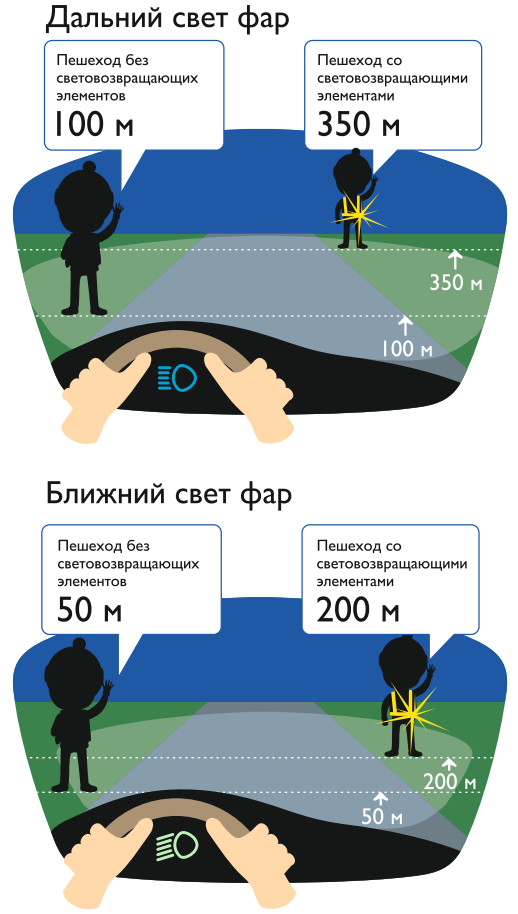 